Massachusetts Association of Public Health Nurses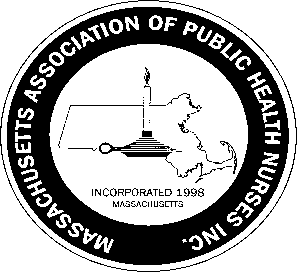 Consent to Serve FormPer By-Laws Article III, sections 1 and 4, All candidates for office must be :  Current Regular Members ORCurrent Retired Members with a minimum of five (5) years active membershipI, ___________________, agree to serve in the position of (check one)President Elect (one year, then President one year, then Immediate Past President one year)Vice President (2 year term)Treasurer (2 year term)for the prescribed term of office as a member of the MAPHN Board of Directors.Name _________________________________________________Date__________________    Credentials ___________________________________________________________________Work Address ___________________________________________________________________________________________________________________________________________Email __________________________________________ Phone_______________________Please prepare a brief bio and organizational goal in the space below. This information will be included on the official ballot.Return this completed form electronically to the Nominating Committee before 5PM Friday, April 12th, 2024. The return address is elections@maphn.orgThe 2024 Nominating Committee thanks you for your participation in MAPHN.Reviewed and Updated 2/9/2024